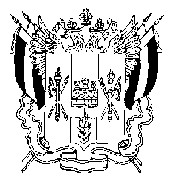 ТЕРРИТОРИАЛЬНАЯ ИЗБИРАТЕЛЬНАЯ КОМИССИЯ ЗЕРНОГРАДСКОГО РАЙОНА РОСТОВСКОЙ ОБЛАСТИПОСТАНОВЛЕНИЕ24марта 2020 г.                                                                                   № 129-21г.ЗерноградОб исключении из резерва участковых избирательных комиссий Зерноградского районаВ связи с включением в составы участковых избирательных комиссий, образованных на территории Зерноградского района, и руководствуясь п. 11 ст. 29 Федерального закона от 12 июня 2002 года№ 67-ФЗ «Об основных гарантиях избирательных прав и права на участие в референдуме граждан Российской Федерации», Территориальная избирательная комиссия Зерноградского района Ростовской области ПОСТАНОВЛЯЕТ:Исключить из состава резерва участковых комиссий Гуляй-Борисовского сельского поселения  №645-652, лиц согласно приложению1.Исключить из состава резерва участковых комиссий Зерноградского городского поселения № 657 - № 679, лиц согласно приложению 2.Исключить из состава резерва участковых комиссий Манычского сельского поселения № 688 - № 695, лиц согласно приложению 3.Исключить из состава резерва участковых комиссий Мечетинского сельского поселения № 696 - № 699, лиц согласно приложению 4.Исключить из состава резерва участковых комиссий Россошинского сельского поселения № 700 - № 704, лиц согласно приложению 5.Исключить из состава резерва участковых комиссий Красноармейского сельского поселения № 684 - № 687, лиц согласно приложению 6.Исключить из состава резерва участковых комиссий Конзаводского сельского поселения № 680 - № 683, лиц согласно приложению 7.Направить настоящее постановление в Избирательную комиссию Ростовской области.Опубликовать (обнародовать) настоящее постановление на сайте Территориальной избирательной комиссии Зерноградского района Ростовской области.Контроль за исполнением данного постановления возложить на секретаря комиссии Каднову Н. А.Председатель комиссии						О. Н. МоисеевСекретарь комиссии 							Н. А. КадноваПриложение №1к постановлению Территориальной избирательной комиссииЗерноградского района Ростовской областиот 24.03.2020 года № 129-21Список лиц, для исключения из резерва составов участковых комиссий избирательных участков, участков референдума Гуляй-Борисовского сельского поселения (№ 645 - № 652)Приложение №2к постановлению Территориальной избирательной комиссииЗерноградского района Ростовской областиот 24.03.2020 года № 129-21Список лиц, для исключения из резерва составов участковых комиссий избирательных участков, участков референдума Зерноградского городского поселения (№ 657 - № 679)Приложение №3к постановлению Территориальной избирательной комиссииЗерноградского района Ростовской областиот 24.03.2020 года № 129-21Список лиц, для исключения из резерва составов участковых комиссий избирательных участков, участков референдума Манычского сельского поселения (№ 688 - № 695)Приложение № 4к постановлению Территориальной избирательной комиссииЗерноградского района Ростовской областиот 24.03.2020 года № 129-21Список лиц, для исключения из резерва составов участковых комиссий избирательных участков, участков референдума Мечетинского сельского поселения (№ 696 - № 699)Приложение № 5к постановлению Территориальной избирательной комиссииЗерноградского района Ростовской областиот 24.03.2020 года № 129-21Список лиц, для исключения из резерва составов участковых комиссий избирательных участков, участков референдума Россошинского сельского поселения (№ 700 - № 704)Приложение № 6к постановлению Территориальной избирательной комиссииЗерноградского района Ростовской областиот 24.03.2020 года № 129-21Список лиц, для исключения из резерва составов участковых комиссий избирательных участков, участков референдума Красноармейского сельского поселения (№ 684 - № 687)Приложение № 7к постановлению Территориальной избирательной комиссииЗерноградского района Ростовской областиот 24.03.2020 года № 129-21Список лиц, для исключения из резерва составов участковых комиссий избирательных участков, участков референдума Конзаводского сельского поселения (№ 680 - № 683)№ п/пФамилия, имя, отчествоКем предложенТищенко Татьяна ВикторовнаЗерноградское местное отделение Всероссийской политической партии "ЕДИНАЯ РОССИЯ"Чернова Елена АлексеевнаСобрание избирателей по месту жительстваСычина Светлана ИвановнаРостовское региональное отделение общественной организации «Союз женщин России»Голоколосова Марина НиколаевнаРостовское региональное отделение общественной организации «Союз женщин России»Голодюк Татьяна СергеевнаРегиональное отделение Всероссийской политической партии «Российская партия садоводов» в Ростовской области№ п/пФамилия, имя, отчествоКем предложенКравченко Светлана ИвановнаРегиональное отделение общероссийской общественной организации «Всероссийское педагогическое собрание» в Ростовской областиФедорущенко Ангелина ДмитриевнаРегиональное отделение общероссийской общественной организации «Всероссийское педагогическое собрание» в Ростовской областиКравченко Екатерина ВалерьевнаРостовское региональное отделение общественной организации «Союз женщин России»Долбня Сергей НиколаевичРегиональное отделение Всероссийской политической партии «Союз Труда» в Ростовской областиГрушовец Юлия ОлеговнаРегиональное отделение Всероссийской политической партии «Союз Труда» в Ростовской областиБочкарева Елена НиколаевнаСобрание избирателей по месту работы№ п/пФамилия, имя, отчествоКем предложенДегтярева Наталья ПавловнаРостовское региональное отделение общественной организации «Союз женщин России»№ п/пФамилия, имя, отчествоКем предложенШирякова Анна Викторовнасобрание избирателей по месту работы№ п/пФамилия, имя, отчествоКем предложенЗайцева Татьяна АлександровнаЗерноградское местное отделение Коммунистической партии Российской Федерации№ п/пФамилия, имя, отчествоКем предложенПелих Татьяна ВикторовнаРостовское региональное отделение общественной организации «Союз женщин России»Гудзенко Евгений ПавловичСобрание избирателей по месту работыДюкин Василий ГеннадьевичРегиональное отделение Всероссийской политической партии ПАРТИЯ ЗА СПРАВЕДЛИВОСТЬ! в Ростовской областиГолованик Ольга ВладимировнаСобрание избирателей по месту работы№ п/пФамилия, имя, отчествоКем предложенГолубева Елена Евгеньевнасобрание избирателей по месту жительства